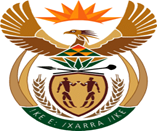 JUSTICE AND CORRECTIONAL SERVICESREPUBLIC OF SOUTH AFRICANATIONAL ASSEMBLYQUESTION FOR WRITTEN REPLYPARLIAMENTARY QUESTION NO: 1492DATE OF QUESTION: 05 MAY 2023DATE OF SUBMISSION: 19 MAY 20231492.	Mr A M Khoza (EFF) to ask the Minister of Justice and Correctional Services:Given that the number of inmates in correctional facilities and available bed spaces for inmates translate to 44,42% overcrowding (details furnished), (a) what total number of inmates in the correctional services facilities are (i) aged 60 years and above and (ii) serving life sentences and (b) of the specified inmates who are serving life sentences, what total number are aged 60 years and above?												NW1725EREPLY: & (b) The total number of inmates aged 60 and above serving life sentences as at 30 March 2023 are as follows: END REGION TOTAL LIFERS AGED 60 YEARS AND ABOVE EASTERN CAPE 138FREE STATE & NORTHEN CAPE 56GAUTENG 158KWAZULU-NATAL 171LIMPOPO, MPUMALANGA,, NORTH WEST 128WESTERN CAPE 93GRAND TOTAL 744